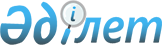 О подписании Рамочного соглашения о партнерстве между Правительством Республики Казахстан и Международным Банком Реконструкции и Развития и Международной Финансовой Корпорацией и Многосторонним Агентством по Гарантированию Инвестиций по усилению сотрудничества в целях содействия устойчивому развитию и росту Республики КазахстанПостановление Правительства Республики Казахстан от 30 апреля 2014 года № 426

      Правительство Республики Казахстан ПОСТАНОВЛЯЕТ:



      1. Одобрить прилагаемый проект Рамочного соглашения о партнерстве между Правительством Республики Казахстан и Международным Банком Реконструкции и Развития и Международной Финансовой Корпорацией и Многосторонним Агентством по Гарантированию Инвестиций по усилению сотрудничества в целях содействия устойчивому развитию и росту Республики Казахстан.



      2. Подписать Рамочное соглашение о партнерстве между Правительством Республики Казахстан и Международным Банком Реконструкции и Развития и Международной Финансовой Корпорацией и Многосторонним Агентством по Гарантированию Инвестиций по усилению сотрудничества в целях содействия устойчивому развитию и росту Республики Казахстан.



      3. Настоящее постановление вводится в действие со дня его подписания.      Премьер-Министр

      Республики Казахстан                       К. Масимов

Одобрен            

постановлением Правительства

Республики Казахстан    

от 30 апреля 2014 года № 426

проект       

Рамочное cоглашение о партнерстве

между Правительством Республики Казахстан

и Международным Банком Реконструкции и Развития

и Международной Финансовой Корпорацией

и Многосторонним Агентством по Гарантированию Инвестиций

по усилению сотрудничества в целях содействия устойчивому

развитию и росту Республики Казахстан

      1. Предпосылки

      1.1. Правительство Республики Казахстан (далее – Правительство) и совместно Международный Банк Реконструкции и Развития (далее – МБРР), Международная финансовая корпорация (далее – МФК) и Многостороннее агентство по гарантированию инвестиций (далее – МИГА) (далее совместно именуемые «Группа Всемирного банка») имеют намерение усилить сотрудничество, направленное на достижение целей, поставленных в Стратегии партнерства МБРР/МФК с Республикой Казахстан на 2012 – 2017 финансовые годы (далее – СП), принятой в мае 2012 года. Придавая особое значение стимулированию устойчивого развития и сбалансированного роста в целях обеспечения того, что экономический рост будет равномерно затрагивать все сферы и обеспечивать благополучие наименее обеспеченных слоев населения, настоящее Рамочное соглашение о партнерстве между Правительством и Группой Всемирного банка, далее совместно именуемыми «Стороны», составлено на основе СП, в которой определены основополагающие принципы партнерства и направления совместных мероприятий Сторон в поддержку реализации стратегий развития Республики Казахстан на ближайшее десятилетие. 



      1.2. Правительство высоко ценит долгосрочное плодотворное сотрудничество с Группой Всемирного банка, которое вылилось в реализацию успешных инвестиционных проектов и проектов по наращиванию институционального потенциала в большинстве сфер экономической и социальной жизни Республики Казахстан, включая стимулирование деятельности частного сектора, оказание поддержки финансовому сектору и, что весьма важно, усиление анализа институционального потенциала и политики через постоянное усовершенствование Программы совместных экономических исследований (далее – ПСЭИ). Правительство изъявило желание укрепить положительное сотрудничество с Группой Всемирного банка в целях достижения результатов развития на благо народа Республики Казахстан.



      1.3. Группа Всемирного банка ценит тесное партнерство с Правительством, которое внесло вклад в стремительное развитие государства, в результате которого из страны с нестабильной и уязвимой переходной экономикой спустя два десятилетия Казахстан превратился в страну с уровнем доходов выше среднего, и отмечает устойчивые достижения Правительства в сфере макроэкономического управления и его стремление продолжать структурные реформы. С учетом процесса постоянной экономической и социальной трансформации опыт Республики Казахстан может выступать в качестве платформы знаний, как для новой институциональной стратегии Группы Всемирного банка, так и операционной парадигмы стран со средним уровнем доходов, что подчеркивает значение партнерства в рамках обмена знаниями, а также для возобновления акцента на максимизации вклада Группы Всемирного банка через усиление взаимодействия между различными организациями, входящими в Группу Всемирного банка. Данный подход позволяет выгодно использовать возможности Международного банка реконструкции и развития, Международной финансовой корпорации, Многостороннего агентства по гарантиям инвестиций и Международного центра по урегулированию инвестиционных споров.

      2. Цели и сферы сотрудничества

      2.1. Настоящее Рамочное соглашение о партнерстве будет основано на принципах СП и направлено на оказание поддержки Правительству в предпринимаемых им усилиях по диверсификации экономики и повышению конкурентоспособности Республики Казахстан посредством: (i) привлечения инвестиций преимущественно в несырьевой сектор экономики; (ii) развития частного предпринимательства и инноваций; (iii) стимулирования развития малых и средних предприятий; (iv) развития институционального и человеческого капитала Республики Казахстан и (v) повышения качества и доступности государственных услуг и мер по обеспечению устойчивого регионального развития. Данные усилия будут предприниматься Правительством в рамках благоприятного институционального и политического контекста с акцентом на создании инвестиционного и делового климата, включая упрощение лицензионно-разрешительной системы (в том числе разрешение на работу), создание четкой регуляторной базы, соблюдение прав собственности, обеспечение работы судебно-правовой системы в соответствии с международными нормами и принципами, прозрачная система таможенной службы и налогового администрирования, а также создание равных условий для всех инвесторов: отечественных и международных, крупных и мелких.



      2.2. В рамках настоящего Рамочного соглашения о партнерстве предусмотрены следующие направления сотрудничества, в которые могут вноситься изменения по соглашению Сторон: 

      развитие финансового сектора;

      усиление роли частного сектора в экономике, развитие малого и среднего бизнеса и совершенствование делового климата;

      стимулирование инноваций;

      развитие трудовых навыков, соответствующих требованиям рынка труда;

      привлечение инвестиций в экономику и развитие государственно-частного партнерства;

      устойчивое и экологическое развитие регионов;

      поддержка диалога и оказание поддержки в проведении институциональных реформ.



      2.3. Правительство в сотрудничестве с Группой Всемирного банка и при ее поддержке разработает программы развития для каждой из указанных сфер.

      3. Реализация

      3.1. Реализация программ развития будет финансироваться из общей суммы предварительно в размере 500 миллиардов тенге, которая будет выделена Правительством в соответствии с законодательством Республики Казахстан для содействия диверсификации экономики, включая, помимо прочего, реализацию программ развития по направлениям, перечисленным в пункте 2.2. настоящего Соглашения. 



      3.2. Группа Всемирного банка в пределах сферы действия СП и с использованием предусмотренных в ней инструментов, будет предоставлять: (i) консультационную поддержку и техническую помощь в разработке программ развития и соответствующих планов мероприятий (с полным возмещением затрат); (ii) операционную поддержку; (iii) заемные средства и прочие виды финансовой поддержки по запросу Правительства и при условии одобрения Руководством и Советом директоров соответствующей организации Группы Всемирного банка (индикативный инвестиционный портфель МБРР составляет около 2,5 миллиардов долларов США на оставшийся период СП); (iv) поддержку в реализации программы по государственно-частному партнерству в секторе инфраструктуры и социальной инфраструктуры; (v) гарантии частным инвесторам, планирующим вложение средств в экономику страны; (vi) поддержку в проведении надзора, мониторинга и оценки хода реализации программ развития, включая предложения по эффективному решению возникающих проблем и соответствующей корректировке последующей работы (с полным возмещением затрат) и (vii) услуги по координации работы с другими партнерами по развитию и заинтересованными сторонами.



      3.3. Для обеспечения реализации утвержденных программ развития Правительство может рассмотреть вариант создания фондов специального названия (целевых фондов), если их целесообразность подкрепляется соответствующей оценкой, проведенной на этапе разработки данных программ, включая, помимо прочего:

      региональный фонд; 

      инфраструктурный фонд; 

      венчурный фонд; 

      фонд поддержки энергоэффективности; 

      прочие фонды и др.

      4. Институциональные механизмы

      4.1. Правительство учредит Координационный совет для настоящего Рамочного соглашения о партнерстве, в состав которого, помимо прочих, войдут представители Правительства и Группы Всемирного банка. Данный совет будет выполнять функции обзора ключевых мер политики и общего надзора над реализацией программ, а также будет содействовать эффективному процессу принятия решений.

      Состав и функции такого Координационного совета будут определены по согласованию с заинтересованными сторонами.



      4.2. Правительство создаст группы реализации с участием министерств/агентств, которые будут координировать реализацию каждой программы. Состав групп будет определен по согласованию с заинтересованными Сторонами.



      4.3. Стороны будут прилагать совместные усилия по оценке реализации совместных проектов и программ, предусмотренных в рамках настоящего Рамочного соглашения о партнерстве, и определять меры по решению системных факторов, препятствующих их планомерной реализации, при этом некоторые из таких мер предусмотрены в Плане мероприятий, совместно разработанном Правительством и МБРР, который вступил в силу 27 декабря 2012 года.

      5. Общие положения

      5.1. Стороны соглашаются о том, что настоящее Рамочное соглашение о партнерстве составлено в целях определения механизмов усиления сотрудничества между Сторонами и не представляет собой соглашения или обязательства, принимаемой на себя какой-либо из Сторон в отношении участия или поддержки какого-либо конкретного мероприятия или проекта. Предоставление любой поддержки в реализации какого-либо конкретного мероприятия или программы будет подлежать процедурам одобрения и принятия договорных обязательств в соответствии с применимым законодательством и уставными документами Сторон.



      5.2. Настоящее Рамочное соглашение о партнерстве вступает в силу с момента его подписания Сторонами и действует до 31 декабря 2017 года. Срок действия настоящего Рамочного соглашения о партнерстве может быть продлен по взаимному согласию Сторон в письменной форме. Рамочное соглашение о партнерстве может быть расторгнуто любой из Сторон посредством направления письменного уведомления другой Стороне.



      5.3. Стороны обязуются искать пути мирного урегулирования споров, которые могут возникнуть в связи с настоящим Рамочным соглашением о партнерстве, посредством ведения переговоров. 



      5.4. При реализации программ развития, упомянутых в пункте 2.2. настоящего Рамочного соглашения о партнерстве, Стороны будут поддерживать широкое сотрудничество с другими партнерами по развитию и заинтересованными сторонами.

      Настоящим Стороны заключили настоящее Рамочное соглашение о партнерстве в городе Астане (Республика Казахстан) в обозначенный выше день в двух подлинных экземплярах на казахском, русском и английском языках, при этом вариант на английском языке имеет преимущественную силу.       Примечание РЦПИ!

      Далее следует текст Соглашения на английском языке
					© 2012. РГП на ПХВ «Институт законодательства и правовой информации Республики Казахстан» Министерства юстиции Республики Казахстан
				За Правительство Республики КазахстанЗа Международный Банк

Реконструкции и РазвитияЗа Международную

финансовую корпорациюЗа Многостороннее Агентство

по Гарантированию Инвестиций